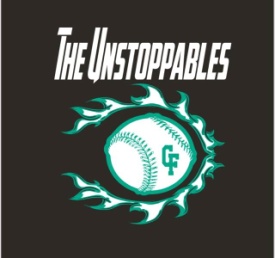 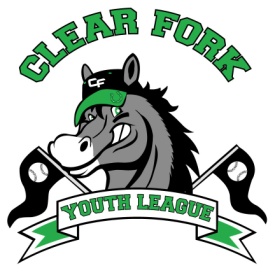 BOARD MEETING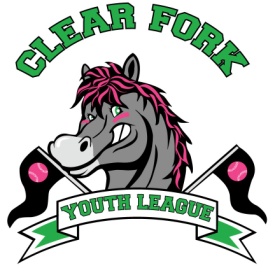 MARCH 13, 2019Attendance:	Jay Vail	Mike Hoeflich	Josh Smith	Carrie Knight	Allen Leech	Ashley Ludwig	David Myers	Lindsay RobertsJayTo Baseball coachesWent over coaching assignments, rule changes, skills and drills, draft, and field dayTeam draft will be done by skill levelPractice times will also be draftedDavidNeeds to place an order for umpire safety gearBatting cage is damaged, not sure if it is worth fixing, talked about possibly just making it work for this year until we can replace it with a new oneJayField maintenance positionVoted to hire Andy Kehl One year contract, 10 weeks (April 29 – July 4) $300/weekJay will meet with him to go over details of his responsibilitiesMowingSigned contract with Sharp Lawns & LandscapesDugouts on Field 1Will make some repairs and adjustments for the Unstoppables for this year with hopes of regaining field 4 by next year which will be their main fieldWill get quotes on fixing the 3 wheelerJoshMiddle school softball updateReceived Jr. High Softball registrations, with all of the expenses we will profit very littleWill revamp the whole thing after the season for next yearAshleyWe had a request that there be a family cap for registration costsVoted to cap at $180 per familyNext Board Meeting April 10, 2019  7:00 @ Brumby’s